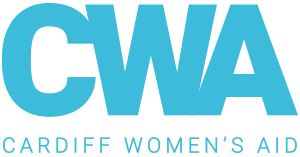 CARDIFF WOMEN’S AIDEQUAL OPPORTUNITIES MONITORING FORM Cardiff Women’s Aid is committed to supporting and promoting equality and diversity and to creating an inclusive working environment. This form will only be used to aid in monitoring our practice. It will not be used in the selection process or any other post. We appreciate your time taken to complete and return the form.  We will maintain confidentiality regarding the contents. How would you describe your ethnic group or background?Asian / Asian BritishAsian / Asian BritishAsian / Asian BritishAsian / Asian BritishAsian / Asian BritishAsian / Asian BritishAsian / Asian BritishAsian / Asian BritishAsian / Asian BritishAsian / Asian BritishAsian / Asian BritishBlack / African / Caribbean / Black BritishBlack / African / Caribbean / Black BritishBlack / African / Caribbean / Black BritishBlack / African / Caribbean / Black BritishBlack / African / Caribbean / Black BritishBlack / African / Caribbean / Black BritishBlack / African / Caribbean / Black BritishBlack / African / Caribbean / Black BritishBlack / African / Caribbean / Black BritishBlack / African / Caribbean / Black BritishBlack / African / Caribbean / Black BritishMixed / Multiple ethnic groupsMixed / Multiple ethnic groupsMixed / Multiple ethnic groupsMixed / Multiple ethnic groupsMixed / Multiple ethnic groupsMixed / Multiple ethnic groupsMixed / Multiple ethnic groupsMixed / Multiple ethnic groupsMixed / Multiple ethnic groupsMixed / Multiple ethnic groupsMixed / Multiple ethnic groupsOther ethnic groupOther ethnic groupOther ethnic groupOther ethnic groupOther ethnic groupOther ethnic groupOther ethnic groupOther ethnic groupOther ethnic groupOther ethnic groupOther ethnic groupAny other ethnic group, please describe:     
Any other ethnic group, please describe:     
Any other ethnic group, please describe:     
Any other ethnic group, please describe:     
Any other ethnic group, please describe:     
WhiteWhiteWhiteWhiteWhiteWhiteWhiteWhiteWhiteWhiteWhiteWelshWelshWelshWelshWelshPlease indicate your age category:Please indicate your age category:Please indicate your age category:Please indicate your age category:Please indicate your age category:Please indicate your age category:Please indicate your age category:Please indicate your age category:Please indicate your age category:Please indicate your age category:Please indicate your age category:Please indicate your age category:Please indicate your age category:Please indicate your age category:Prefer not to sayDo you speak any of the following languages?  Please indicate your first language and any others you speak.Do you speak any of the following languages?  Please indicate your first language and any others you speak.Do you speak any of the following languages?  Please indicate your first language and any others you speak.Do you speak any of the following languages?  Please indicate your first language and any others you speak.Do you speak any of the following languages?  Please indicate your first language and any others you speak.Do you speak any of the following languages?  Please indicate your first language and any others you speak.Do you speak any of the following languages?  Please indicate your first language and any others you speak.Do you speak any of the following languages?  Please indicate your first language and any others you speak.Do you speak any of the following languages?  Please indicate your first language and any others you speak.Do you speak any of the following languages?  Please indicate your first language and any others you speak.Do you speak any of the following languages?  Please indicate your first language and any others you speak.Do you speak any of the following languages?  Please indicate your first language and any others you speak.Do you speak any of the following languages?  Please indicate your first language and any others you speak.Do you speak any of the following languages?  Please indicate your first language and any others you speak.Other (please specify)Other (please specify)Other (please specify)Other (please specify)Prefer not to sayPrefer not to sayDo you have any form of disability which may affect the way you work?Do you have any form of disability which may affect the way you work?Do you have any form of disability which may affect the way you work?Do you have any form of disability which may affect the way you work?Do you have any form of disability which may affect the way you work?Do you have any form of disability which may affect the way you work?Do you have any form of disability which may affect the way you work?Do you have any form of disability which may affect the way you work?Do you have any form of disability which may affect the way you work?Do you have any form of disability which may affect the way you work?Do you have any form of disability which may affect the way you work?Do you have any form of disability which may affect the way you work?Do you have any form of disability which may affect the way you work?Do you have any form of disability which may affect the way you work?The Equality Act 2010 defines a disabled person as a person with a disability. A person has a disability if they have a ‘physical or mental impairment and the impairment has a substantial and long-term adverse effect on his or her ability to carry out normal day-to-day activities’.The Equality Act 2010 defines a disabled person as a person with a disability. A person has a disability if they have a ‘physical or mental impairment and the impairment has a substantial and long-term adverse effect on his or her ability to carry out normal day-to-day activities’.The Equality Act 2010 defines a disabled person as a person with a disability. A person has a disability if they have a ‘physical or mental impairment and the impairment has a substantial and long-term adverse effect on his or her ability to carry out normal day-to-day activities’.The Equality Act 2010 defines a disabled person as a person with a disability. A person has a disability if they have a ‘physical or mental impairment and the impairment has a substantial and long-term adverse effect on his or her ability to carry out normal day-to-day activities’.The Equality Act 2010 defines a disabled person as a person with a disability. A person has a disability if they have a ‘physical or mental impairment and the impairment has a substantial and long-term adverse effect on his or her ability to carry out normal day-to-day activities’.The Equality Act 2010 defines a disabled person as a person with a disability. A person has a disability if they have a ‘physical or mental impairment and the impairment has a substantial and long-term adverse effect on his or her ability to carry out normal day-to-day activities’.The Equality Act 2010 defines a disabled person as a person with a disability. A person has a disability if they have a ‘physical or mental impairment and the impairment has a substantial and long-term adverse effect on his or her ability to carry out normal day-to-day activities’.The Equality Act 2010 defines a disabled person as a person with a disability. A person has a disability if they have a ‘physical or mental impairment and the impairment has a substantial and long-term adverse effect on his or her ability to carry out normal day-to-day activities’.The Equality Act 2010 defines a disabled person as a person with a disability. A person has a disability if they have a ‘physical or mental impairment and the impairment has a substantial and long-term adverse effect on his or her ability to carry out normal day-to-day activities’.The Equality Act 2010 defines a disabled person as a person with a disability. A person has a disability if they have a ‘physical or mental impairment and the impairment has a substantial and long-term adverse effect on his or her ability to carry out normal day-to-day activities’.The Equality Act 2010 defines a disabled person as a person with a disability. A person has a disability if they have a ‘physical or mental impairment and the impairment has a substantial and long-term adverse effect on his or her ability to carry out normal day-to-day activities’.The Equality Act 2010 defines a disabled person as a person with a disability. A person has a disability if they have a ‘physical or mental impairment and the impairment has a substantial and long-term adverse effect on his or her ability to carry out normal day-to-day activities’.The Equality Act 2010 defines a disabled person as a person with a disability. A person has a disability if they have a ‘physical or mental impairment and the impairment has a substantial and long-term adverse effect on his or her ability to carry out normal day-to-day activities’.The Equality Act 2010 defines a disabled person as a person with a disability. A person has a disability if they have a ‘physical or mental impairment and the impairment has a substantial and long-term adverse effect on his or her ability to carry out normal day-to-day activities’.Please specify:     
Please specify:     
Please specify:     
Please specify:     
Please specify:     
Please specify:     
Please specify:     
How would you describe your sex/gender?How would you describe your sex/gender?How would you describe your sex/gender?How would you describe your sex/gender?How would you describe your sex/gender?How would you describe your sex/gender?How would you describe your sex/gender?How would you describe your sex/gender?How would you describe your sex/gender?How would you describe your sex/gender?How would you describe your sex/gender?How would you describe your sex/gender?How would you describe your sex/gender?How would you describe your sex/gender?Prefer to use own term:………………………Prefer to use own term:………………………Prefer to use own term:………………………Prefer to use own term:………………………Prefer to use own term:………………………Is your gender the same as the gender you were assigned at birth?Is your gender the same as the gender you were assigned at birth?Is your gender the same as the gender you were assigned at birth?Is your gender the same as the gender you were assigned at birth?Is your gender the same as the gender you were assigned at birth?Is your gender the same as the gender you were assigned at birth?Is your gender the same as the gender you were assigned at birth?Is your gender the same as the gender you were assigned at birth?Is your gender the same as the gender you were assigned at birth?Is your gender the same as the gender you were assigned at birth?Is your gender the same as the gender you were assigned at birth?Is your gender the same as the gender you were assigned at birth?Is your gender the same as the gender you were assigned at birth?Is your gender the same as the gender you were assigned at birth?How would you describe your sexual orientation?How would you describe your sexual orientation?How would you describe your sexual orientation?How would you describe your sexual orientation?How would you describe your sexual orientation?How would you describe your sexual orientation?How would you describe your sexual orientation?How would you describe your sexual orientation?How would you describe your sexual orientation?How would you describe your sexual orientation?How would you describe your sexual orientation?How would you describe your sexual orientation?How would you describe your sexual orientation?Lesbian/Prefer to use own term:     
………………………Prefer to use own term:     
………………………Prefer to use own term:     
………………………Prefer to use own term:     
………………………How would you describe your religion or belief?How would you describe your religion or belief?How would you describe your religion or belief?How would you describe your religion or belief?How would you describe your religion or belief?How would you describe your religion or belief?How would you describe your religion or belief?How would you describe your religion or belief?How would you describe your religion or belief?How would you describe your religion or belief?How would you describe your religion or belief?How would you describe your religion or belief?How would you describe your religion or belief?Other - please specify:…………………………Other - please specify:…………………………Other - please specify:…………………………No religionNo religionNo religionNo religionAre you a sole carer for a child or relative?Are you a sole carer for a child or relative?Are you a sole carer for a child or relative?Are you a sole carer for a child or relative?Are you a sole carer for a child or relative?Are you a sole carer for a child or relative?Are you a sole carer for a child or relative?Are you a sole carer for a child or relative?Are you a sole carer for a child or relative?Are you a sole carer for a child or relative?Are you a sole carer for a child or relative?Are you a sole carer for a child or relative?Are you a sole carer for a child or relative?Where did you see this job vacancy?Where did you see this job vacancy?Where did you see this job vacancy?Where did you see this job vacancy?Where did you see this job vacancy?Where did you see this job vacancy?Where did you see this job vacancy?Where did you see this job vacancy?Where did you see this job vacancy?Where did you see this job vacancy?Where did you see this job vacancy?Where did you see this job vacancy?Where did you see this job vacancy?Please specify:     
Please specify:     
Please specify:     
Please specify:     
Please specify:     
Please specify:     
Please specify:     
Please specify:     
Please specify:     
Please specify:     
Please specify:     
Please specify:     
Please specify:     
